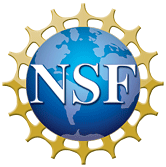 Science:  Becoming the MessengerA communications skill-building workshop brought to you by the National Science FoundationHilton Burlington, 60 Battery Street, Burlington, VT  05401 March 29, 2012			     ******Draft*****7:30 a.m.	Breakfast and registration (Adirondack Ballroom)8:00 - 8:15 	Opening remarks (Adirondack Ballroom)Susan Mason, NSFDenise Barnes, Acting Head, NSF EPSCoR Office8:15 – 8:45	The Workshop “Morning Show” Chris Mooney8:45 - 9:00	The State of Science Chris Mooney9:00 – 10:00	Creating & Distilling Your MessageDan AganChris MooneyJoe Schreiber10:00 – 10:15	Break10:15 – 12:00	Creating & Distilling Your Message (continued)12:00 – 1:00	Lunch (Adirondack Ballroom)12:00 – 1:00	Lunch for Public Information Officers (Montpelier Conference Room)  1:00 – 2:00	Information Partners Breakout Session – for all Public Information Officers (communicating on behalf of institutions & universities) (Montpelier Conference Room)  1:00 – 3:00	A Hitchhiker’s Guide to Public Presentations (Adirondack Ballroom) Dan AganI  Am New Media (And So Can You!) (laptop required) Chris Mooney   3:00 – 3:15	BreakMarch 29, 2012 (continued)3:15 – 5:30	I  Am New Media (And So Can You!) (continued) Chris Mooney  Video Boot Camp: Tell Your Story on Camera (laptop required) Joe Schreiber5:30 – 5:45	The Workshop “Morning Show” – Revisited Chris Mooney5:45 – 6:00	Complete Evaluation Forms 		Presentation of Certificates